ADMISSION OF OBSERVERS This document includes the list of non-Party Range States, intergovernmental and non-governmental organizations that requested to be represented by observers at the 7th Session of the Meeting of the Parties to AEWA in accordance with Article VI paragraph 4 of the Agreement. These observers will be admitted to participate in the proceedings of the Session without the right to vote unless at least one third of the Parties present at the Session object.Non-Party Range States AngolaAustriaCentral African RepublicComorosIran (Islamic Republic of)LiberiaMalawiSão Tomé & PríncipeSaudi ArabiaSeychellesSomaliaIntergovernmental Organizations CAFF – Conservation o Arctic Flora and FaunaUN EnvironmentUNEP-WCMC / UN Environment World Conservation Monitoring CentreInternational Non-Governmental Organizations BirdLife InternationalCIC - International Council for Game and Wildlife Conservation  EURING - Dr. Wolfgang Fiedler (also representing the Max Planck Institute for Ornithology) FACE - European Federation of Associations for Hunting & ConservationOMPO - Oiseaux Migrateurs du Paléarctique OccidentalWetlands InternationalNational Non-Governmental Organizations Association " Les Amis des Oiseaux" (AAO/BirdLife en Tunisie)ABN - Association Burundaise pour la protection de la Nature BASC - British Association for Shooting and ConservationBirdLife BotswanaBirdLife South AfricaBNHS – Bombay Natural History Society, IndiaDanish Hunters AssociationEWT - Endangered Wildlife Trust, South AfricaEzemyelo KZN Wildlife, South AfricaFNC - Fédération Nationale des Chasseurs, FranceNatureUgandaSouth African Hunters and Game Conservation Association South African Wingshooters AssociationTour du Valat, FranceWWT - Wildfowl and Wetlands Trust, United KingdomAEWA Technical CommitteeDr Ruth Cromie, Regional Representative for North and South-Western Europe and Vice-chair of the Technical CommitteeMs Melissa Lewis, Expert on Environmental Law, Technical CommitteeDr Szabolcs Nagy, permanent representative for Wetlands International Dr Olesya Petrovych, Invited Expert for Communication Education & Public Awareness (CEPA), Technical CommitteeDr Lizanne Roxburgh, Regional Representative for Southern Africa, Technical Committee
Dr Saulius Švažas, Regional Representative for Eastern Europe and Chair of the Technical CommitteeOther Observers Mr Robert Baluku, Principal, Uganda Wildlife Research and Training InstituteDr Olivier Biber, Chair of the CMS African-Eurasian Migratory Landbirds Working Group (AEMLWG)Dr Sebastian le Bel and Mr Christian Deniau, CIRAD, FranceDr Hamadi I. Dulle, Lecturer and Head of Wildlife Management Department, College of African Wildlife Management, United Republic of TanzaniaDr Alley Nkwabi, Tanzania Wildlife Research Institute (TAWIRI)Dr Rob Sheldon, RDS Conservation, UKDr Samuel Tsakem, Directeur Adjoint, Ecole de Faune de Garouna, CameroonProfessor Leslie Gordon Underhill, University of Cape Town, South Africa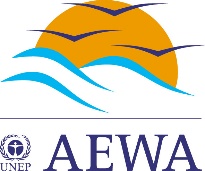 Agreement on the Conservation of African-Eurasian Migratory WaterbirdsDoc. AEWA/MOP 7.5 Rev.1Agenda item: 6Original: English 28 November 20187th Session of the Meeting of the Parties4 - 8 December 2018, Durban, South Africa7th Session of the Meeting of the Parties4 - 8 December 2018, Durban, South Africa7th Session of the Meeting of the Parties4 - 8 December 2018, Durban, South Africa“Beyond 2020: Shaping flyway conservation for the future”“Beyond 2020: Shaping flyway conservation for the future”“Beyond 2020: Shaping flyway conservation for the future”